 АДМИНИСТРАЦИЯ 
ЛЕНИНСКОГО МУНИЦИПАЛЬНОГО РАЙОНА
ВОЛГОГРАДСКОЙ ОБЛАСТИ______________________________________________________________________________ПОСТАНОВЛЕНИЕОт 04.05.2021  № 250  О внесении изменений в постановление администрации Ленинского муниципального района Волгоградской области от 23.12.2020 № 624 «Об утверждении административного регламента предоставления государственной услуги «Назначение денежных средств на содержание ребенка, находящегося под опекой или попечительством»В соответствии с Федеральными законами от 27.07.2010 № 210-ФЗ «Об организации предоставления государственных и муниципальных услуг», от 24.04.2008 № 48-ФЗ «Об опеке и попечительстве», Законами Волгоградской области от 15.11.2007 № 1558-ОД «Об органах опеки и попечительства», от 15.11.2007 № 1557-ОД «О наделении органов местного самоуправления отдельными государственными полномочиями Волгоградской области по организации и осуществлению деятельности по опеке и попечительству», приказом комитета социальной защиты населения Волгоградской области от 29.07.2020 № 1601 «Об утверждении типового административного регламента предоставления государственной услуги «Назначение денежных средств на содержание ребенка, находящегося под опекой или попечительством», руководствуясь Уставом Ленинского муниципального района Волгоградской области,ПОСТАНОВЛЯЮ:Внести в административный регламент, утвержденный постановлением администрации Ленинского муниципального района Волгоградской области от 23.12.2020 № 624 «Об утверждении административного регламента предоставления государственной услуги «Назначение денежных средств на содержание ребенка, находящегося под опекой или попечительством» следующие изменения:Подпункт 2.6.1 пункта 2.6 регламента изложить в новой редакции:«2.6.1. Для принятия решения о предоставлении государственной услуги заявители самостоятельно предоставляют следующие документы:заявление о назначении и выплате денежных средств на содержание ребенка, находящегося под опекой или попечительством по форме, установленной в приложении к настоящему административному регламенту;копию свидетельства о рождении ребенка, выданного компетентными органами иностранного государства, и их нотариально удостоверенный перевод на русский язык или копию паспорта (при наличии);документы, подтверждающие наличие оснований отсутствия возможности обучения и трудоустройства (при наличии медицинского заключения) опекаемого в возрасте от 16 до 18 лет»;Подпункт 2.6.2 пункта 2.6 регламента изложить в новой редакции:«2.6.2. Для предоставления государственной услуги уполномоченный орган запрашивает посредством межведомственного информационного взаимодействия:документы (постановление, распоряжение, приказ, договор) о назначении опекуном, попечителем, приемным родителем;копию свидетельства о рождении ребенка;справку об обучении в образовательной организации ребенка в возрасте до 7 лет и старше 16 лет;копии документов, подтверждающих факт отсутствия попечения над ребенком единственного или обоих родителей;справку органа социальной защиты населения о прекращении выплаты ежемесячного пособия на ребенка.Заявитель вправе самостоятельно представить в уполномоченный орган указанные документы (сведения).Межведомственное информационное взаимодействие в рамках предоставления государственной услуги осуществляется в соответствии с требованиями Федерального закона от 27 июля 2010 № 210-ФЗ "Об организации предоставления государственных и муниципальных услуг" (далее - Федеральный закон № 210-ФЗ)».1.3. В подпункте 3.4.2 пункта 3.4. Регламента слова "о выдаче разрешения на изменение имени и (или) фамилии ребенку" заменить словами "о назначении опекуну (попечителю), приемному родителю (патронатному воспитателю) денежных средств на содержание ребенка, находящегося под опекой или попечительством".Постановление вступает в силу с момента его официального обнародования.Контроль исполнения постановления возложить на начальника отдела по социальной политике администрации Ленинского муниципального района Волгоградской области А.С. Цабыбина.Глава Ленинского муниципального района                                                                    А.В. Денисов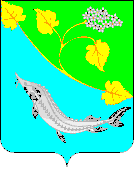 